 

                                                                    Российская  Федерация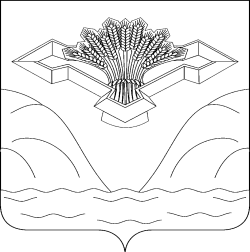 Самарская областьСОБРАНИЕ ПРЕДСТАВИТЕЛЕЙ СЕЛЬСКОГО ПОСЕЛЕНИЯ ВАСИЛЬЕВКАМУНИЦИПАЛЬНОГО РАЙОНА СТАВРОПОЛЬСКИЙСАМАРСКОЙ ОБЛАСТИРЕШЕНИЕот  31 марта 2014 г.                                                                                                           № 118 «Об утверждении Порядка осуществления внутреннего муниципального финансового контроля и аудита в сфере закупок органами местного самоуправления сельского поселения Васильевка муниципального района Ставропольский Самарской области»В целях исполнения Федерального закона от 05 апреля 2013 года № 44-ФЗ                    «О контрактной системе в сфере закупок товаров, работ, услуг для обеспечения государственных и муниципальных нужд», на основании Федерального закона от 06.10.2003 года № 131-ФЗ «Об общих принципах организации местного самоуправления в Российской Федерации», руководствуясь Уставом  сельского поселения Васильевка муниципального района Ставропольский Самарской области, Собрание Представителей сельского поселения Васильевка муниципального района Ставропольский Самарской области  РЕШИЛО:1. Утвердить Положение о порядке осуществления внутреннего муниципального финансового контроля и аудита в сфере закупок органами местного самоуправления сельского поселения Васильевка муниципального района Ставропольский Самарской области согласно  Приложения № 1.2. Определить органом, уполномоченным на осуществление внутреннего муниципального финансового контроля в сфере закупок – администрацию сельского поселения Васильевка муниципального района Ставропольский Самарской области в лице комиссии по осуществлению внутреннего муниципального финансового контроля в сфере закупок в составе согласно Приложения № 2.3. Определить органом, уполномоченным на осуществление аудита в сфере закупок - Контрольно-ревизионную комиссию при Собрании Представителей сельского поселения Васильевка муниципального района Ставропольский Самарской области, утвержденную Решением Собрания Представителей сельского поселения Васильевка муниципального района Ставропольский Самарской области от 15 июля 2013 г. № 88 в составе согласно Приложения № 2 к данному Решению.        4. Контроль за выполнением настоящего Решения возложить на главу сельского поселения Васильевка муниципального района Ставропольский.        5. Опубликовать настоящее Решение в газете «Ставрополь-на-Волге».       6. Настоящее Решение вступает в силу на следующий день после его официального опубликования.Председатель Собрания представителейсельского поселения Васильевкамуниципального районаСтавропольский Самарской области                                               Ю.А.Писарцев   ПРИЛОЖЕНИЕ № 1УТВЕРЖДЕНОРешением Собрания Представителейсельского поселения Васильевкаот 31 марта 2014 г. № 118Положение о порядке осуществления внутреннего муниципального финансового контроля и аудита в сфере закупок органами местного самоуправления сельского поселения Васильевка муниципального района Ставропольский Самарской области1. Общие положенияНастоящий Порядок устанавливает в соответствии с действующим законодательством единые подходы к осуществлению администрацией сельского поселения Васильевка муниципального района Ставропольский Самарской области (далее администрацией) в лице комиссии по осуществлению внутреннего муниципального финансового контроля в сфере закупок (далее – комиссия) и Контрольно-ревизионной комиссией при Собрании Представителей  сельского поселения Васильевка муниципального района Ставропольский Самарской области (далее – контрольно-ревизионная комиссия) аудита в сфере закупок.2. Внутренний  муниципальный финансовый контроль в сфере закупок2.1. Комиссия осуществляет внутренний муниципальный финансовый контроль  в сфере закупок в отношении:соблюдение внутренних стандартов и процедур составления и исполнения районного бюджета по расходам, составления бюджетной отчетности и ведения бюджетного учета администрацией района и подведомственными ей распорядителями и получателями средств районного бюджета;подготовку и организацию мер по повышению экономности и результативности использования бюджетных средств.2.2. При осуществлении внутреннего муниципального финансового контроля комиссией в соответствии с полномочиями проводятся проверки в отношении контрактного управляющего сельского поселения Васильевка выполняющего в соответствии с Федеральным законом о контрактной системе полномочия в рамках осуществления закупок для обеспечения муниципальных нужд сельского поселения Васильевка муниципального района Ставропольский. 3. Требования к осуществлению внутреннего  муниципального финансового контроля в сфере закупок3.1. Планирование проверок3.1.1. Комиссия осуществляет внутренний муниципальный финансовый контроль как на основании плана проверок (далее – план проверок) на соответствующий год, так и во внеплановом порядке.3.1.2. План проверок составляется комиссией на соответствующий год и утверждается главой сельского поселения Васильевка муниципального района Ставропольский.3.1.3. Внеплановые проверки проводятся на основании поручений главы сельского поселения Васильевка, главы муниципального района Ставропольский, по требованию органов прокуратуры, правоохранительных органов, информации, содержащейся в обращениях органов местного самоуправления, граждан и юридических лиц, а также информации, содержащейся в средствах массовой информации, материалах проверок и иных документах.3.2. Проведение проверок3.2.1. Проверка проводится лицами, замещающими должности в администрации сельского поселения Васильевка муниципального района Ставропольский. Состав комиссии утвержден согласно Приложения № 2.Проверки проводятся как несколькими должностными лицами (комиссией), так и одним должностным лицом (ревизором).3.2.2. К проведению проверки могут быть привлечены специалисты, не являющиеся должностными лицами администрации (далее – специалисты). Специалисты не относятся к числу участников проверки.В случае привлечения к проведению проверки специалистов во вводной части акта проверки указываются их фамилии, имена, отчества, должности, а также наименование органа (организации), который они представляют.3.2.3. Должностные лица администрации имеют право полного и свободного доступа в помещения и к документам, касающимся финансовой, финансово-хозяйственной деятельности контрактного управляющего, к конфиденциальной информации, необходимой для выполнения должностными лицами администрации своих функций и полномочий в соответствии с действующим законодательством, а также право получения необходимой информации от контрактного управляющего и других организаций, обладающих информацией, касающейся финансовой и хозяйственной деятельности контрактного управляющего.3.2.4. Решение о проведении проверки принимается председателем комиссии в соответствии с утвержденным планом проверок.Решение о проведении проверки, принятое председателем комиссии, оформляется соответствующим распоряжением администрации.В распоряжении указываются наименование проверяемой организации, проверяемый период, тема проверки, основание принятия решения о проведении проверки, срок подготовки к проведению проверки, срок проведения проверки, привлеченные специалисты (при их наличии). В случае принятии решения о проведении внеплановой проверки указываются основания пункта 3.1.3 настоящего Порядка.3.2.5. При подготовке к проведению проверки участники комиссии должны составить программу проверки, изучить законодательные и иные нормативные правовые акты по теме проверки, другие доступные материалы, в том числе бухгалтерскую (бюджетную) и статистическую отчетность, характеризующие деятельность контрактного управляющего, материалы предыдущих проверок контрактного управляющего  в случае их наличия.Срок подготовки к проведению проверки составляет от одного до трех рабочих дней. Срок подготовки к проведению проверки не включается в срок проведения проверки.3.2.6. Срок проведения проверки не может превышать 45 рабочих дней.3.2.7. Срок проведения проверки, установленный при принятии решения о проведении проверки, продлевается лицом, принявшим решение о проведении проверки, на основе представления председателя комиссии, но не более чем на 30 рабочих дней. Представление о продлении срока проверки направляется председателем комиссии лицу, принявшему решение о проведении проверки, в срок не позднее трех рабочих дней до даты окончания проверки, указанной в распоряжении на проведение проверки.Распоряжение о продлении срока проведения проверки доводится до сведения контрактного управляющего в срок не позднее двух рабочих дней со дня принятия решения.3.2.8. В отношении контрактного управляющего плановые проверки проводятся не чаще чем один раз в шесть месяцев.3.3. Требования к оформлению результатов проверки3.3.1. Результаты проверки оформляются актом проверки.Акт проверки составляется комиссией в срок до 20 рабочих дней со дня, следующего за днем окончания проверки. Акт проверки составляется в двух экземплярах. 3.3.2. При составлении акта проверки должна быть обеспечена объективность, обоснованность, системность, четкость, доступность и лаконичность изложения.3.3.3.Результаты проверки, излагаемые в акте проверки, должны подтверждаться документами (копиями документов), результатами контрольных действий, объяснениями контрактного управляющего.Указанные документы (копии) и материалы прилагаются к акту проверки.Копии документов, подтверждающих выявленные в ходе проверки финансовые нарушения, заверяются подписью контрактного управляющего и печатью.Материалы проверки состоят из акта проверки и оформленных приложений к нему (документов, копий документов, фото - и видеоматериалов, пояснений контрактного управляющего).3.3.4. В описании каждого нарушения, выявленного в ходе проверки, должно быть указано следующее: положения нормативных правовых актов, которые были нарушены, к какому периоду относится выявленное нарушение, содержание нарушения, дата и номер платежного документа по расходованию бюджетных средств, документально подтвержденная сумма нарушения. Отдельные сведения в описании нарушения могут не указываться только в случае объективной невозможности их определения.3.3.5. В акте проверки не допускается наличие:выводов, предположений, фактов, не подтвержденных соответствующими документами;указаний на материалы правоохранительных органов и показаний, данных следственным органам контрактным управляющим;морально-этической оценки действий контрактного управляющего.3.3.6. Акт проверки для ознакомления и подписания направляется контрактному управляющему способом, обеспечивающим фиксацию факта и даты его направления контрактному управляющему.3.3.7. Председатель комиссии в зависимости от количества и объема выявленных нарушений устанавливает срок для ознакомления контрактного управляющего  с актом проверки и его подписания, а также подготовки письменных возражений (при наличии), но не более пяти рабочих дней со дня получения контрактным управляющим акта проверки.3.3.8. Каждый экземпляр акта проверки подписывается председателем комиссии в течение срока, указанного в пункте 3.3.1 настоящего Порядка, а также контрактным управляющим в течение срока, указанного в пункте 3.3.7 настоящего Порядка. В случае если в ходе проверки, проводимой комиссией, участники комиссии не составляли справки, они подписывают каждый экземпляр акта проверки вместе с председателем комиссии.В случае привлечения к проведению проверки специалистов в контролирующий орган представляются специалистами подписанные ими справки по соответствующим вопросам проверки.Справка прилагается к акту проверки. Информация, содержащаяся в справке, включается в акт проверки.3.3.9. В случае отказа контрактного управляющего подписать или получить акт проверки, а также в случае если акт проверки не подписан контрактным управляющим  в установленный срок, председателем комиссии в акте проверки делается соответствующая запись, а акт проверки считается согласованным без возражений.При этом акт проверки с соответствующей записью о согласовании акта проверки без возражений направляется контрактному управляющему способом, обеспечивающим фиксацию факта и даты его направления контрактному управляющему. Документ, подтверждающий факт направления акта проверки контрактному управляющему, приобщается к материалам проверки.3.3.10. При наличии у контрактного управляющего возражений по акту проверки он делает об этом отметку в акте проверки и вместе с подписанным актом представляет председателю комиссии письменные возражения. Письменные возражения по акту проверки приобщаются к материалам проверки.Указанные в настоящем пункте возражения представляются контрактным управляющим в контролирующий орган в сроки, установленные пунктом 3.3.7 настоящего Порядка.В случае если указанные в настоящем пункте возражения не представлены в установленный срок, в акте проверки председателем комиссии делается запись об отсутствии возражений.3.3.11. Председатель комиссии в срок до 25 рабочих дней со дня получения письменных возражений по акту проверки рассматривает обоснованность возражений и составляет по ним письменное заключение. Заключение должно содержать ссылки на законодательные, другие правовые акты или их отдельные положения, указание на согласие или несогласие с возражениями и окончательный вывод. Указанное заключение подписывается председателем комиссии и утверждается лицом, принявшим решение о проведении проверки. Один экземпляр заключения направляется контрактному управляющему, второй экземпляр заключения приобщается к материалам проверки.Заключение направляется контрактному управляющему способом, обеспечивающим фиксацию факта и даты его направления объекту контроля.4. Аудит в сфере закупок4.1. Аудит в сфере закупок осуществляется Контрольно-ревизионной комиссией сельского поселения Васильевка при Собрании Представителей сельского поселения Васильевка муниципального района Ставропольский Самарской области на основании Федерального закона от 05 апреля 2013 г. №44-ФЗ «О контрактной системе в сфере закупок товаров, работ, услуг для обеспечения государственных и муниципальных нужд» и в соответствии со стандартом финансового контроля утверждённого на основании статьи 11 Федерального закона от 07 февраля 2011 г. № 6-ФЗ «Об общих принципах организации и деятельности контрольно-счетных органов субъектов Российской Федерации и муниципальных образований».4.2. Аудит в сфере закупок проводится в целях:оценки надежности внутреннего муниципального финансового контроля и подготовки рекомендаций по повышению его эффективности;подтверждения достоверности бюджетной отчетности и соответствия порядка ведения бюджетного учета методологии и стандартам бюджетного учета, установленным Министерством финансов Российской Федерации;подготовки предложений по повышению экономности и результативности использования средств бюджета сельского поселения.4.3. Контрольно-ревизионная комиссия в пределах своих полномочий осуществляет анализ и оценку результатов закупок, достижения целей осуществления закупок, определенных в соответствии со статьей 13 Федерального закона от 05 апреля 2013 года № 44-ФЗ «О контрактной системе в сфере закупок товаров, работ, услуг для обеспечения государственных и муниципальных нужд».4.4. Для достижения целей, указанных в пункте 4.2 настоящего Положения, контрольно-ревизионная комиссия осуществляет экспертно-аналитическую, информационную и иную деятельность посредством проверки, анализа и оценки информации о законности, целесообразности, об обоснованности, о своевременности, об эффективности и о результативности расходов на закупки по планируемым к заключению, заключенным и исполненным контрактам в сфере закупок.4.5. При осуществлении аудита в сфере закупок контрольно-ревизионная комиссия проводит проверки, результаты которых оформляются Актами. 4.6. Порядок проведения проверок по аудиту в сфере закупок и оформления их результатов осуществляется контрольно-ревизионной комиссией в соответствии с пунктами 3.2 и 3.3 настоящего Порядка и Положением о Контрольно-ревизионной комиссии при Собрании Представителей сельского поселения Васильевка муниципального района Ставропольский. ПРИЛОЖЕНИЕ № 2                                                                                УТВЕРЖДЕНО                                                                         Решением Собрания Представителей сельского поселения Васильевкамуниципального района Ставропольскийот 31 марта 2014 г. № 118Составкомиссии по осуществлению внутреннего муниципального финансового контроля в сфере закупокПредседатель комиссии:Председатель комиссии:Председатель комиссии:Писарцев Юрий АлександровичПисарцев Юрий АлександровичПисарцев Юрий АлександровичГлава администрации сельского поселения Васильевка;Глава администрации сельского поселения Васильевка;Секретарь комиссии:Секретарь комиссии:Секретарь комиссии:Мальцева Светлана ЛеонидовнаМальцева Светлана ЛеонидовнаМальцева Светлана Леонидовнаглавный специалист;главный специалист;Члены комиссии:Члены комиссии:Члены комиссии:Мальцева Светлана ЛеонидовнаМальцева Светлана ЛеонидовнаМальцева Светлана Леонидовнаглавный специалист;главный специалист;Гапшина Марина АлександровнаГапшина Марина Александровнаспециалист 2-ой категории;специалист 2-ой категории;